Aufgabe 8: My perfect weekend  Beispielaufgabe zur Nutzung von Übersetzungstools bei TextproduktionenZielsprache: 		EnglischTools:		nach WahlSprachliches Thema:	past simple  Lernziele:Ich kann schriftlich über vergangene Ereignisse berichten.Ich kann verschiedene Strategien nutzen, um einen englischsprachigen Text zu vereinfachen und verständlicher zu gestalten.Ich kann das past simple in Sätzen korrekt anwenden.Ich kann Übersetzungstools nutzen, um einen eigenen Text sprachlich zu überprüfen und zu verbessern.1. Einstieg ins ThemaStell dir vor, du hattest gerade dein perfektes Wochenende. Wie sah dieses aus?a) Notiere auf Deutsch mind. 6 Aktivitäten, die zu deinem perfect weekend passen (z. B. spät aufstehen, Fussball spielen, …). b) Versuche, die notierten Aktivitäten auf Englisch zu übersetzen:c) Um diese Aktivitäten in einem Satz im past simple zu beschreiben, musst du wissen, ob diese Verben eine regelmässige (z. B. play  played) oder unregelmässige (z. B. eat  ate) Vergangenheitsform haben. Markiere oben bei 1b):mit grün jene Verben, die eine regelmässige Vergangenheitsform habenmit gelb jene Verben, die eine unregelmässige Vergangenheitsform haben2. Sprachliche Produktion ohne Hilfe des Toolsa) Schreibe nun einen Entwurf von 6-8 Sätzen zu dem, was du an deinem perfekten Wochenende gemacht hast. Verwende die vorbereiteten Aktivitäten aus 1a/b) sowie Zeitangaben (z. B. On Saturday morning / In the afternoon / In the evening / …).b) Markiere im Entwurf alle (un)regelmässigen Formen des past simple mit den Farben aus 1c). c) Warst du sprachlich irgendwo unsicher? Unterstreiche diese Passage(n).3. Sprachliche Produktion mithilfe des Tools (Post-Editing)a) Zu zweit: Präsentiert einander den Entwurf und besprecht eure sprachlichen Unsicherheiten. Könnt ihr einander helfen?b) Verwende nun ein Übersetzungstool deiner Wahl, um die unterstrichenen Passagen zu kontrollieren und zu verbessern.c) Gibt es Passagen, die für deine Mitschülerinnen und -schüler schwierig zu verstehen wären? Suche nach Möglichkeiten, deinen Text zu vereinfachen. Hier hast du ein paar Ideen. Kreuze die gewählten an.4. Schlussreflexiona) Was hast du in dieser Aufgabe sprachlich dazugelernt? (z. B. zum Thema past simple, bestimmte Wörter, …)b) Wie hilfreich war für dich das verwendete Übersetzungstool zur Bewältigung der Aufgabe?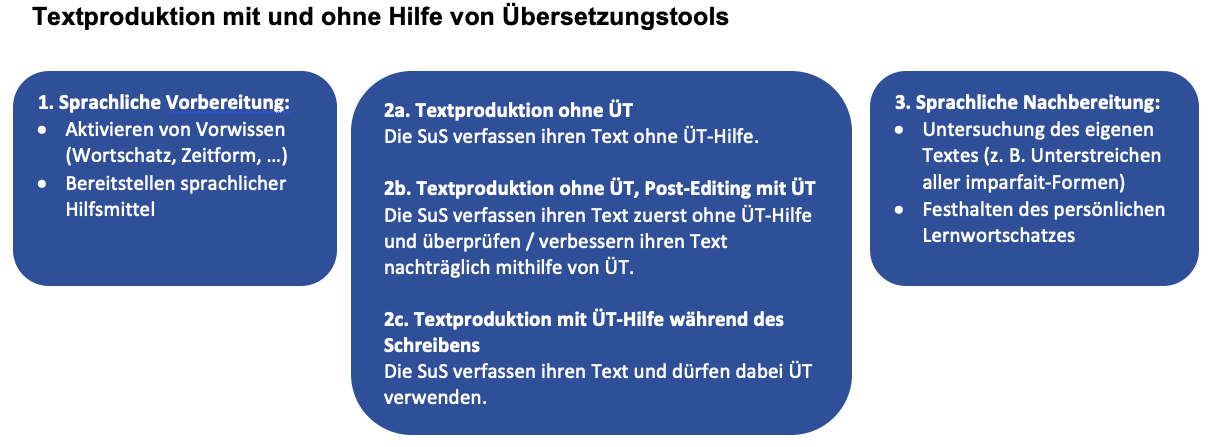 IdeenSchwierige Wörter durch einfachere ersetzenUnnötige Details weglassenKomplizierte Sätze vereinfachenIndirekte Rede durch direkte Rede ersetzenAndere: